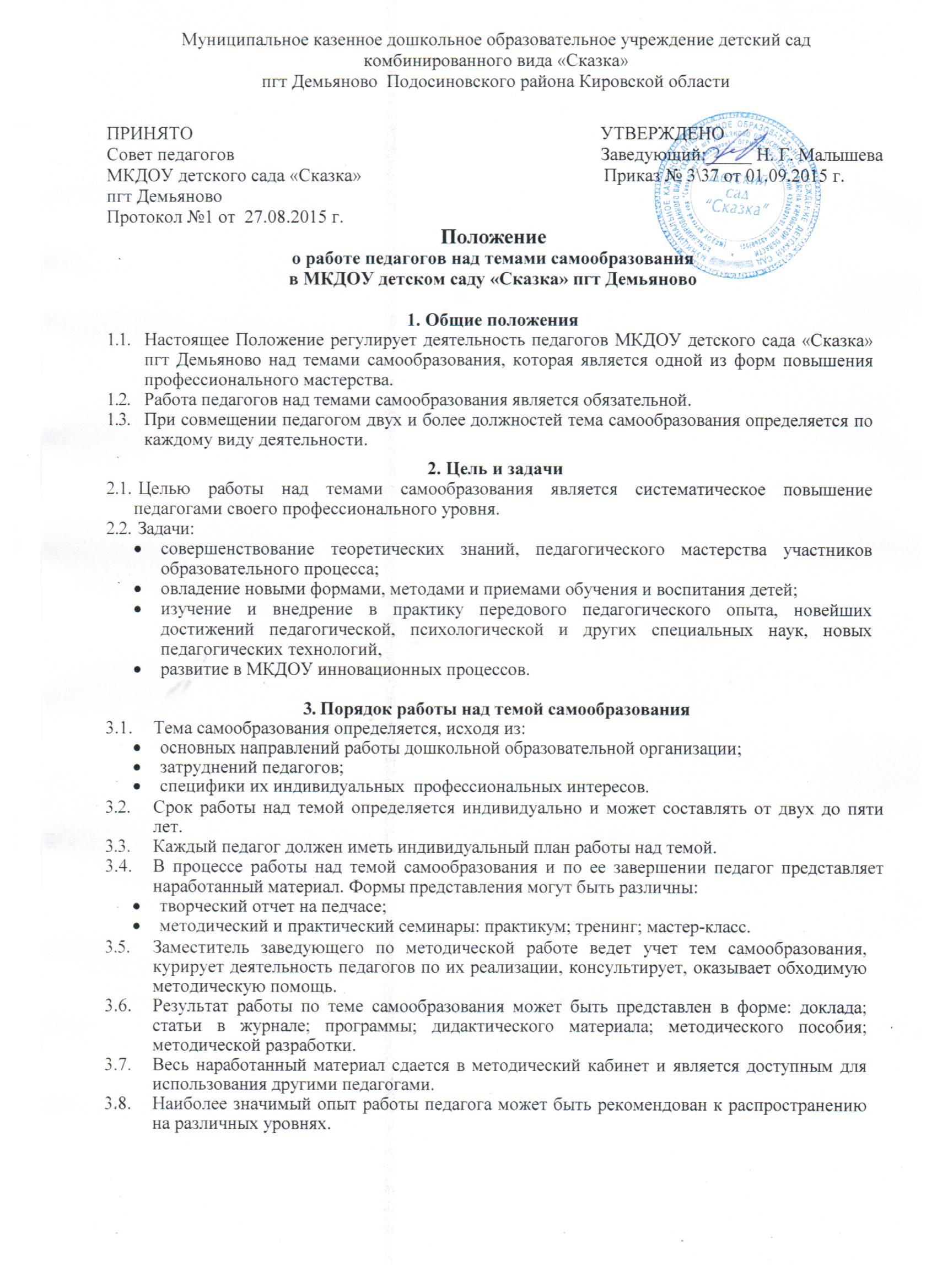 1. Общие положенияНастоящее Положение регулирует деятельность педагогов МКДОУ детского сада «Сказка» пгт Демьяново над темами самообразования, которая является одной из форм повышения профессионального мастерства.Работа педагогов над темами самообразования является обязательной.При совмещении педагогом двух и более должностей тема самообразования определяется по каждому виду деятельности.2. Цель и задачи Целью работы над темами самообразования является систематическое повышение педагогами своего профессионального уровня. Задачи:совершенствование теоретических знаний, педагогического мастерства участников образовательного процесса;овладение новыми формами, методами и приемами обучения и воспитания детей;изучение и внедрение в практику передового педагогического опыта, новейших достижений педагогической, психологической и других специальных наук, новых педагогических технологий,развитие в МКДОУ инновационных процессов.3. Порядок работы над темой самообразованияТема самообразования определяется, исходя из:основных направлений работы дошкольной образовательной организации;затруднений педагогов;специфики их индивидуальных  профессиональных интересов.Срок работы над темой определяется индивидуально и может составлять от двух до пяти лет.Каждый педагог должен иметь индивидуальный план работы над темой.В процессе работы над темой самообразования и по ее завершении педагог представляет наработанный материал. Формы представления могут быть различны:творческий отчет на педчасе;методический и практический семинары: практикум; тренинг; мастер-класс.Заместитель заведующего по методической работе ведет учет тем самообразования, курирует деятельность педагогов по их реализации, консультирует, оказывает обходимую методическую помощь.Результат работы по теме самообразования может быть представлен в форме: доклада; статьи в журнале; программы; дидактического материала; методического пособия; методической разработки.Весь наработанный материал сдается в методический кабинет и является доступным для использования другими педагогами.Наиболее значимый опыт работы педагога может быть рекомендован к распространению на различных уровнях.Приложение 1Примерный план работы педагога над темой самообразования1 этап. Подготовительный (выявление)2 этап. Аналитический (изучение)3 этап. Организационный (обобщение)4 этап. Завершающий (внедрение)5 этап. Презентационный (распространение)Приложение 2Примерный план отчета по работе над темой самообразования в период реализации мероприятий практического этапаПлан отчета:Обоснование выбора темы.Цель и задачи работы над темой, сроки.Анализ состояния вопроса по литературным источникам, имеющегося опыта по решению проблемы.Какая предусмотрена (или реализуется) система мер для решения педагогом проблемы в конкретных условиях.Какой предполагается результат и форма его представления.Полученные от педагога данные вносятся в таблицу.Необходимость введения графы «Год работы над темой» продиктована тем, что позволяет отследить, на каком этапе работы над темой находится педагог, и, если требуется, оказать соответствующую методическую помощь, определить виды деятельности в реализации темы в течение конкретного учебного года.Изменения в таблицу вносятся ежегодно. Такая система работы позволяет выявить передовой педагогический опыт, обобщить его и выбрать формы распространения.№Содержание работыСроки реализации1Определение темы по обобщению опыта работы, обоснование ее актуальности, необходимости рассмотрения1-й год работы над темой2Постановка целей, задач работы1-й год работы над темой3Выдвижение гипотезы1-й год работы над темой№Содержание работыСроки реализации1Составление плана работы по самообразованию1-й год работы над темой2Проведение диагностических мероприятий по интересующей проблеме 1-й год работы над темой№Содержание работыСроки реализации1Теоретическая часть:Изучение методической, педагогической, психологической и другой литературы, опыта работы коллег и т.п.Ознакомление с требованиями оформления теоретической части работы2-й, 3-й года работы над темой2Практическая часть:Составление конспектов НОД,  совместной деятельности и т.д., их апробация.Изготовление пособий, атрибутов.Проведение открытых педагогических мероприятий.Выступление на педчасе.Участие в работе творческих групп.2-й, 3-й года работы над темой№Содержание работыСроки реализации1Оформление опыта работы:Систематизация теоретической части.Систематизация практического материала.Подборка материалов и составление «Приложения» (плана работы по самообразованию, конспектов, результатов продуктивной деятельности детей, фотоматериалов и др.)№Содержание работыСроки реализации1Выступление на педчасе «Из опыта работы»В ходе дальнейшей педагогической деятельности2Представление опыта работы на РМОВ ходе дальнейшей педагогической деятельности3Подготовка материала к публикации в печатных изданияхВ ходе дальнейшей педагогической деятельности4Участие в педагогических конкурсах, конференциях и т. п. В ходе дальнейшей педагогической деятельности№Ф.И.О. педагогаДолжностьТема самообразованияГод работы над темойДеятельность по реализации темы